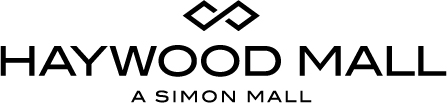 For more information, contact:Becca Meyer / Jennifer Walker BRAVE Public Relations404.233.3993bmeyer@bravepublicrelations.com / jwalker@bravepublicrelations.com FOR IMMEDIATE RELEASEHaywood Mall to host Susan G. Komen Race for the Cure packet pick up and race registration event, Saturday, September 10Local affiliate invites shoppers to obtain race materials and learn more about the organization Greenville, S.C. (September 9, 2016) – Haywood Mall is celebrating the participants of the Susan G. Komen Race for a Cure during a packet pick up and race registration event. On Saturday, September 10 from 10 a.m. - 6 p.m., Greenville locals are invited to collect their registration packet, sign up for the race or learn more about the cause in Center Court. The event will include a photo booth, giveaways and a special visit by Suzie, the Pink Cop Car! "Partnering with Haywood Mall for our packet pick up and race registration event is such a fun way for us to get out in the community,” said Deb Osborne, executive director of Susan G. Komen South Carolina Mountains to Midlands. “Simon is incredibly supportive of our mission, and we’re so thankful for all they have done. We can’t wait for the Race for the Cure this year and think this event is a fantastic way to kick off the weekend’s activities!"The Race for a Cure packet pick up and registration event is free and open to everyone. To learn more about the South Carolina Mountains to Midlands affiliate of Susan G. Komen Race for a Cure, visit bit.ly/SCMountainstoMidlands. For more information about Haywood Mall, visit simon.com/HaywoodMall. About Haywood Mall Haywood Mall is the preeminent shopping center in South Carolina. Serving a six-county, upstate trade area, Haywood Mall is a two-level, enclosed, super-regional shopping center and is located off I-85, a main North-South interstate between Atlanta, Ga. and Charlotte, N.C. Offering a spectacular shopping experience for discerning consumers, Haywood Mall features five anchor stores: Sears, Belk, Dillard’s, JCPenney and Macy’s, and includes shopper  favorites such as Apple, Banana Republic, Coach, J.Crew, Francesca’s Collection, Sephora, Williams-Sonoma and many others.  For a map and store listings, as well as directions, events and job listings, visit www.simon.com or call 864-288-0512. Visit Haywood Mall on Facebook, Twitter and Instagram.###